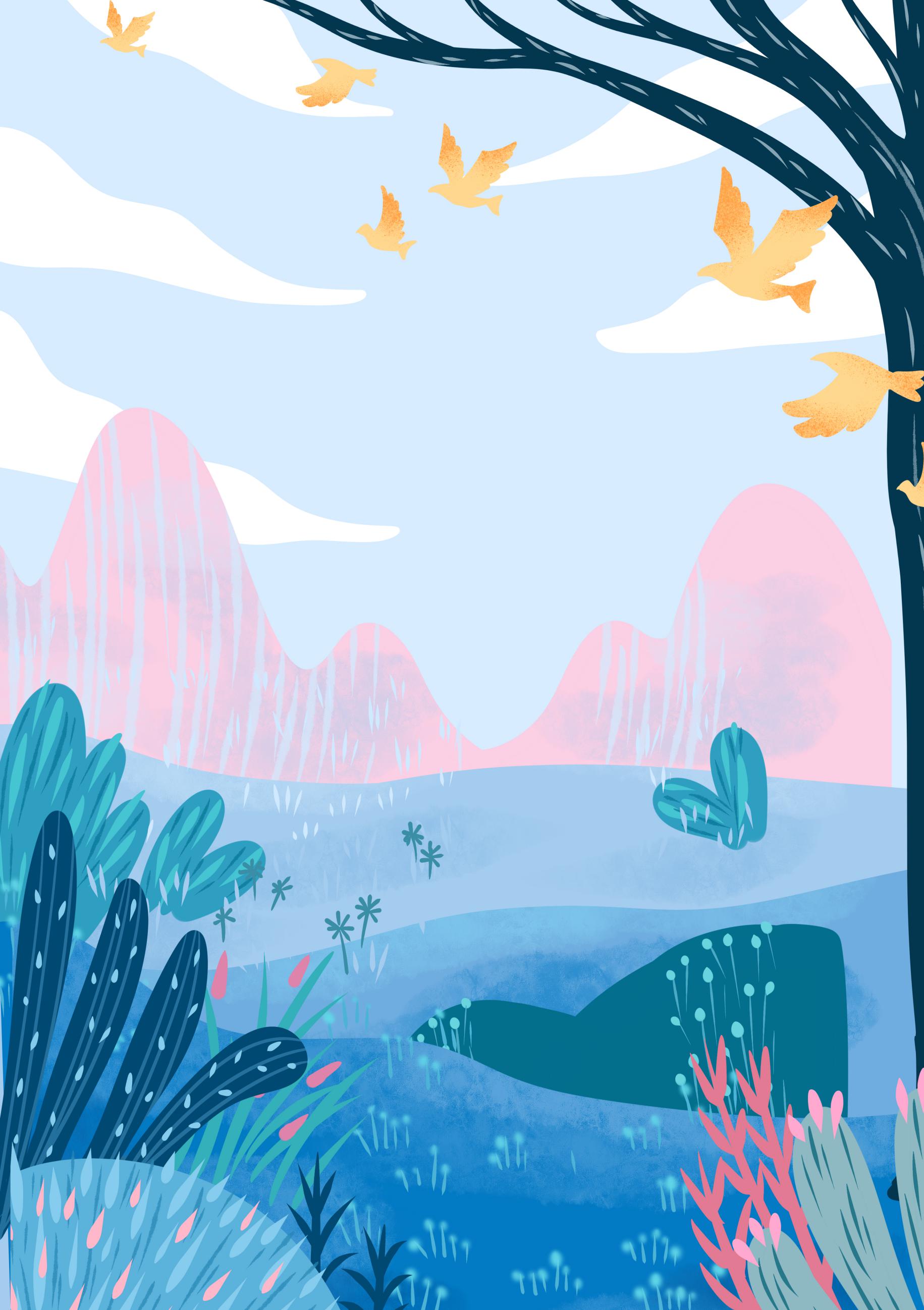 我的简历姓	名：李小小学	校：XX市第二小学联系电话：13800000000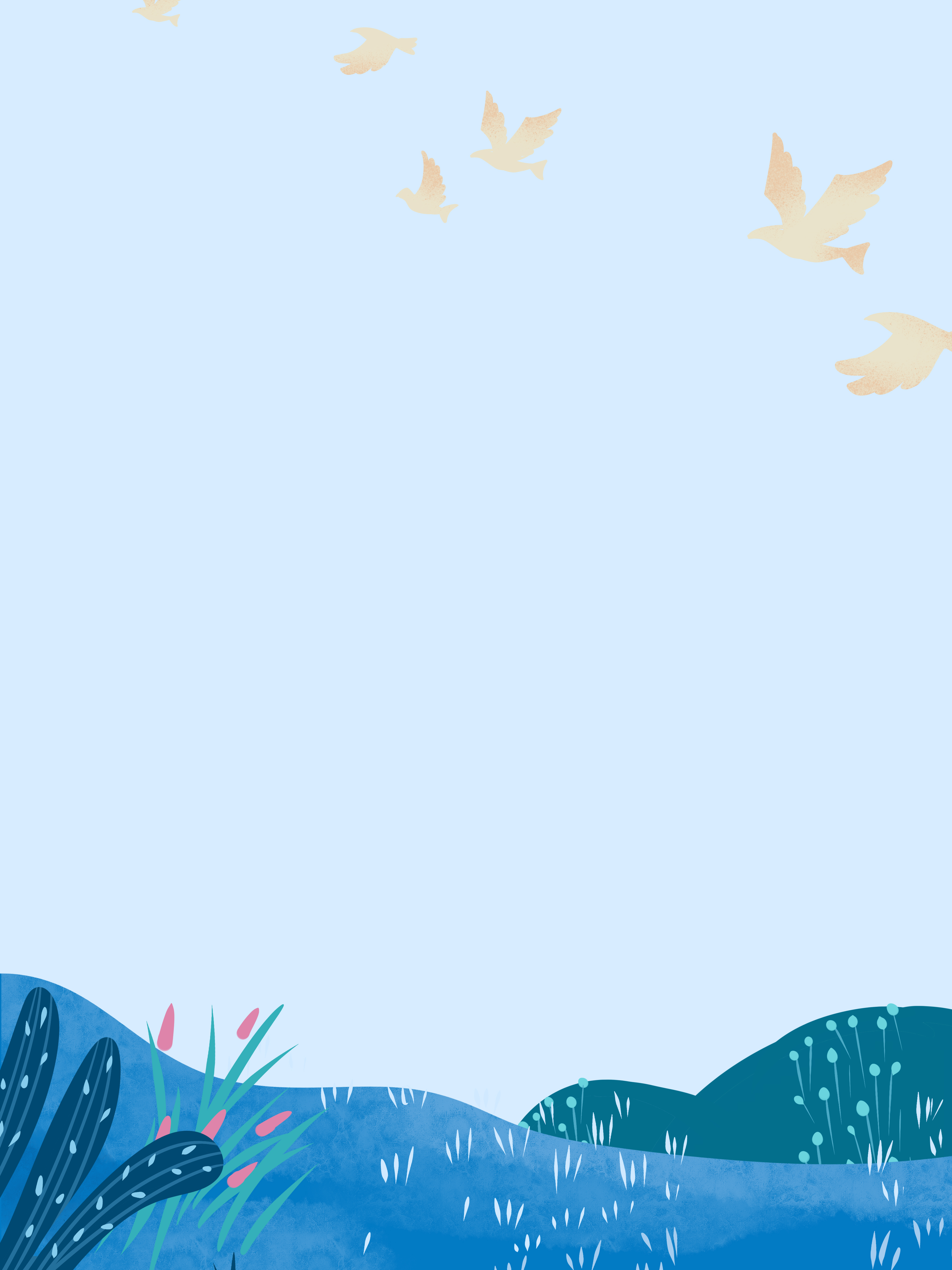 目	录	个人简历基本情况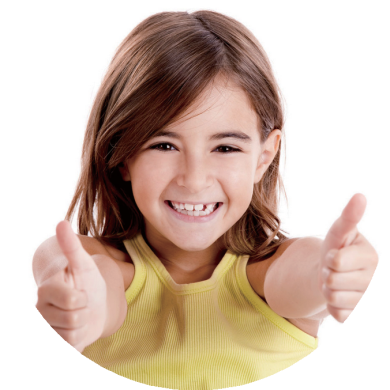 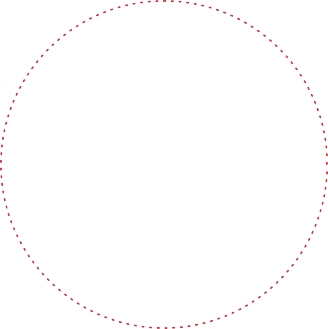 姓名：李小小性别：女出生年月：2007年6月户籍：XX市XXX区就读小学：XX市第二小学家庭住址：XX市XXX区东方路0000号身份证号：123456400206060008学习情况勤奋勤奋学习，能独立思考学习问题，勤学好问，成绩优秀；经常结合课堂外的拓展实践，汲取更多知识，不断开阔自己的视野；六年级上学期第一次统考考试总分全班排名第三；每个学期都被评为“三好学生”，荣获“成绩优秀奖”。兴趣特长喜爱钢琴，2016年顺利通过国家考级委员会六级考核喜爱朗诵，在上海市第九届艺术比赛中获朗诵一等奖主要获奖2018年09月 在第六届小超人作文“全国总决赛”中获小学组作文一等奖2018年12月 XX杯“党在我心中”征文比赛三等奖2019年03月 XX市“心中的太阳”诗歌创作比赛中荣获一等奖家庭情况父亲  李先生  XX市XXX区人民政府  137 0000 0000母亲  王女士  XX市XXX区地球学  136 1234 5678奖	励	以	及	证	书2017年06月  被XX市第十五小学评为“三好学生”；2017年09月  在第六届小超人作文“全国总决赛”中获小学组作文一等奖；2018年12月  XX杯“党在我心中”征文比赛三等奖；2018年03月  XX市“心中的太阳”诗歌创作比赛中荣获一等奖；2018年06月  被XX市第十五小学评为“三好学生”；2019年09月  在第六届小超人作文“全国总决赛”中获小学组作文一等奖；2019年12月  XX杯“党在我心中”征文比赛三等奖（文字输入完后面紧跟奖状和证书）。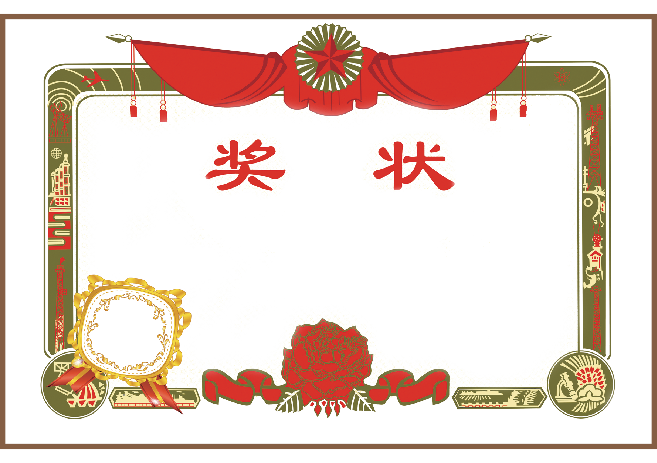 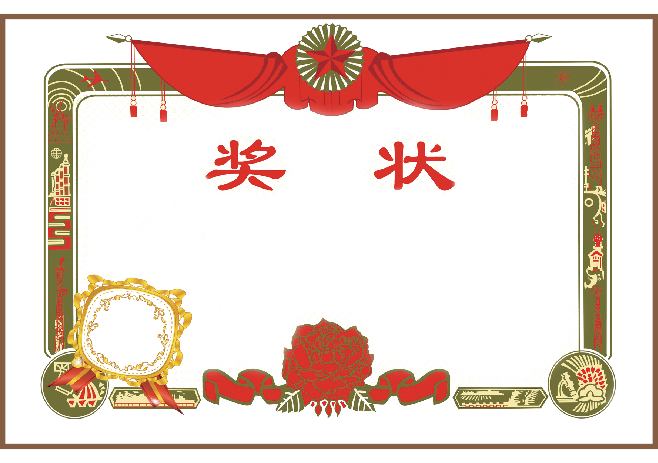 奖	状	名	称	奖	状	名	称奖	状	名	称	奖	状	名	称奖	励	以	及	证	书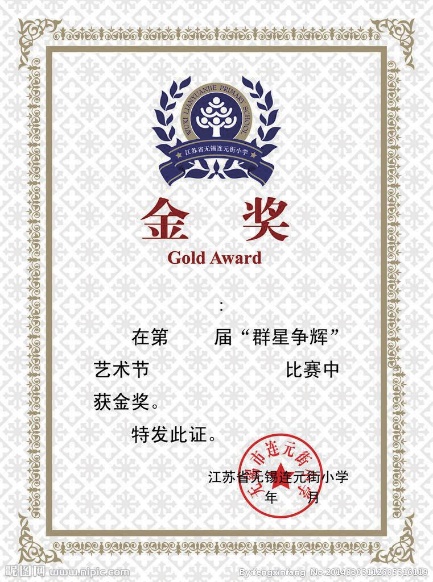 奖	状	名	称	奖	状	名	称	奖	状	名	称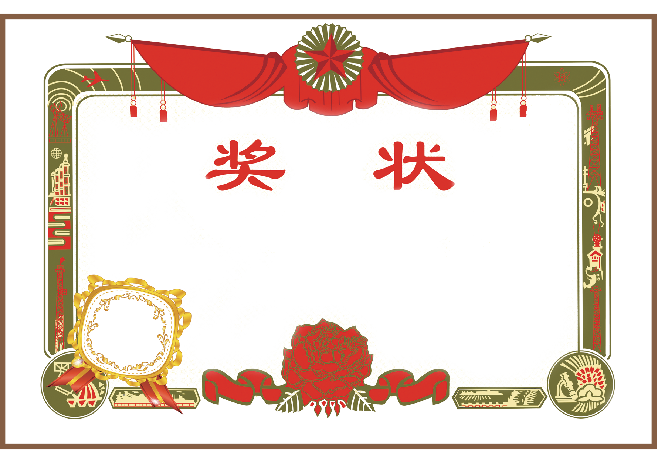 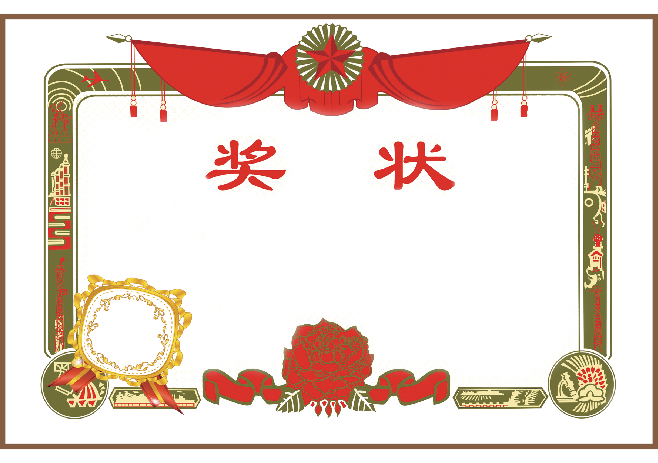 奖	状	名	称	奖	状	名	称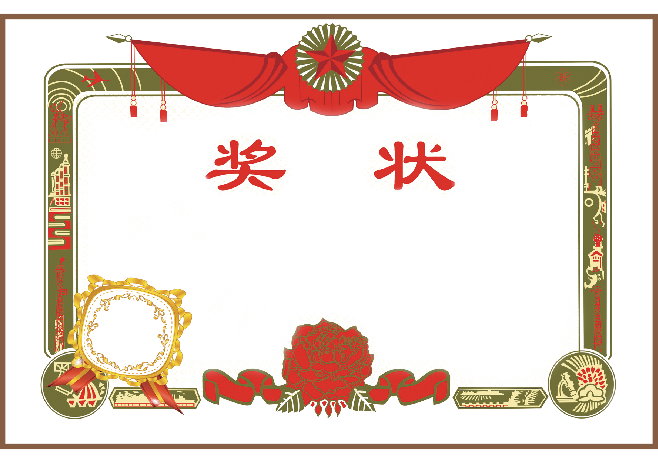 奖	状	名	称	奖	状	名	称兴	趣	特	长吉 他  /  舞 蹈  /  古 筝  /  篮 球  /  钢 琴  /  小 提 琴社	会	实	践请 在 此 输 入 您 的 内 容	请 在 此 输 入 您 的 内 容请 在 此 输 入 您 的 内 容	请 在 此 输 入 您 的 内 容请 在 此 输 入 您 的 内 容	请 在 此 输 入 您 的 内 容自	荐	信尊敬的XX市xx中学领导：您好！当您看到这封信时，我由衷地感谢您能抽出宝贵的时间来阅读。即将升入初中的我怀着对火星中学的向往写下这封信，以表达我的热情和诚实。我对贵校倡导的“求实、奋进、博学、谦逊”的校训以及优异的办学成绩敬仰不已，这里是我梦寐以求的学习胜地！结合我的自身条件，我确信第六中学是最适合我的中学，我渴望能够成为贵校的一名学生，在贵校度过我的中学时光。在小学六年里，我勤奋学习，能独立思考学习问题，勤学好问，成绩优秀。除了夯实课堂上的基础知识，还经常结合课堂外的拓展实践，开阔自己的视野。我不断充实自己，全面发展，赢得了老师和同学的信任和赞誉。我学习刻苦，成绩优异。其中，六年级上学期全校第一次统考考试总分全班排名第三，全年级排名第十，得到学校领导、老师、同学的一致赞誉。通过自己坚持不懈的努力，每个学期我都被评为“三好学生”，荣获“成绩优秀奖”。几年来，一直担任班干部，能协助各科老师开展班上的各项有益活动，在自己努力学习的同时，没有忘记帮助班上其他同学与自己一起进步；对老师交给的任务，能做得有条不紊，成为各科老师的得力小助手。我处处以身作则，为同学们树立了良好的学习榜样。面对取得的这些成绩，我并没有骄傲，没有沉浸在自我陶醉之中，而是更加努力、刻苦地学习，时刻告诫自己：在人生的学习生涯中，自己才迈出一小步，要坚持不懈地努力朝自己的人生目标──成为一名一专多能的二十一世纪的新少年而奋进。作为一名即将小学毕业的小学生，我的未来，还有很久的路要走。父母常说，宝剑锋从磨砺出，梅花香自苦寒来。我知道，想要达到目标，光有愿望是不够的，还要献出努力、汗水，并不断坚持。我会记住父母的话，坚持不懈地完善自己，挑战自己，每一天都比昨天进步一点。此致敬礼XX市第二小学六(八)班学生 李小小2019年10月01日班主任推荐信尊敬的XX市第十六中学领导：您好！作为李小小的语文老师、班主任，我很高兴将这个小姑娘推荐给贵校。同时感谢您在百忙之中阅读这篇推荐信。甄美丽同学是一名活泼开朗、积极上进的孩子，现任班级的数学课代表。这个学生品学兼优，兴趣爱好广泛，发展全面，助人为乐，深受老师和同学的喜爱。从一年级以来，曾多次获得校“三好学生”、“优秀班干部”、“优秀少先队员”等称号，是班级乃至全校学生学习的好榜样。下面向您简要介绍一下甄美丽同学：一、学习刻苦，成绩优异小学六年来，真善美同学能保持勤奋踏实的学习态度，学习态度严肃认真，学习目的明确。课堂上专心听讲、积极发言，时刻跟着老师的思维学习。做作业时，面对难题往往能多角度思考、多方式解题，需要动脑筋的作业总是完成得又快又好。从不偏科，每次考试综合成绩都能排在全班前10名以内。二、品学兼优，乐于助人品行端正，心胸开阔，待人真诚。能模范遵守“小学生日常行为规范”和学校有关规章制度，积极参加各项社会实践和公益活动。更重要的是，该同学有一颗纯洁善良的心，经常热情帮助他人，有的同学在学习上有困难，能主动针对该同学学习中的薄弱环节进行耐心指导，并提出合理化的建议，使班里很多同学的学习成绩有了明显提高。三、尊敬师长，团结同学一直担任班干部。在工作中，一尽心尽责，每天帮助老师组织管理班级事务及各项活动，积极主动地做好每件事，也经常协助老师完成校内各种公益工作，具有很强的组织能力，深得老师和同学们的喜爱。作为一名少先队员，能团结同学，关心集体，和同学相处融洽，经常组织同学们参加一些有益的课外活动，在班级同学心中有很高的威信。四、兴趣广泛，全面发展该生兴趣爱好广泛，喜爱阅读，学校图书室的书大部分都看过，知识面较宽。乒乓球、跑步、听音乐也是该生课余时间娱乐锻炼的喜爱项目。软笔书法达到中国美术学院社会美术七级，钢琴、游泳、围棋等项目均有较高水平。该生具有优秀的综合素质，是一名德、智、体、美、劳全面发展的好学生。在家里， 也是一个好孩子，在学校，更是一位天赋极佳的好学生，如果贵校能给她提供一个学习成长的平台，相信一定会越来越出色的！望贵校能够接受真善美同学的入学申请。此致敬礼!XX市第二小学六(八)班班主任 伯乐2017年5月20日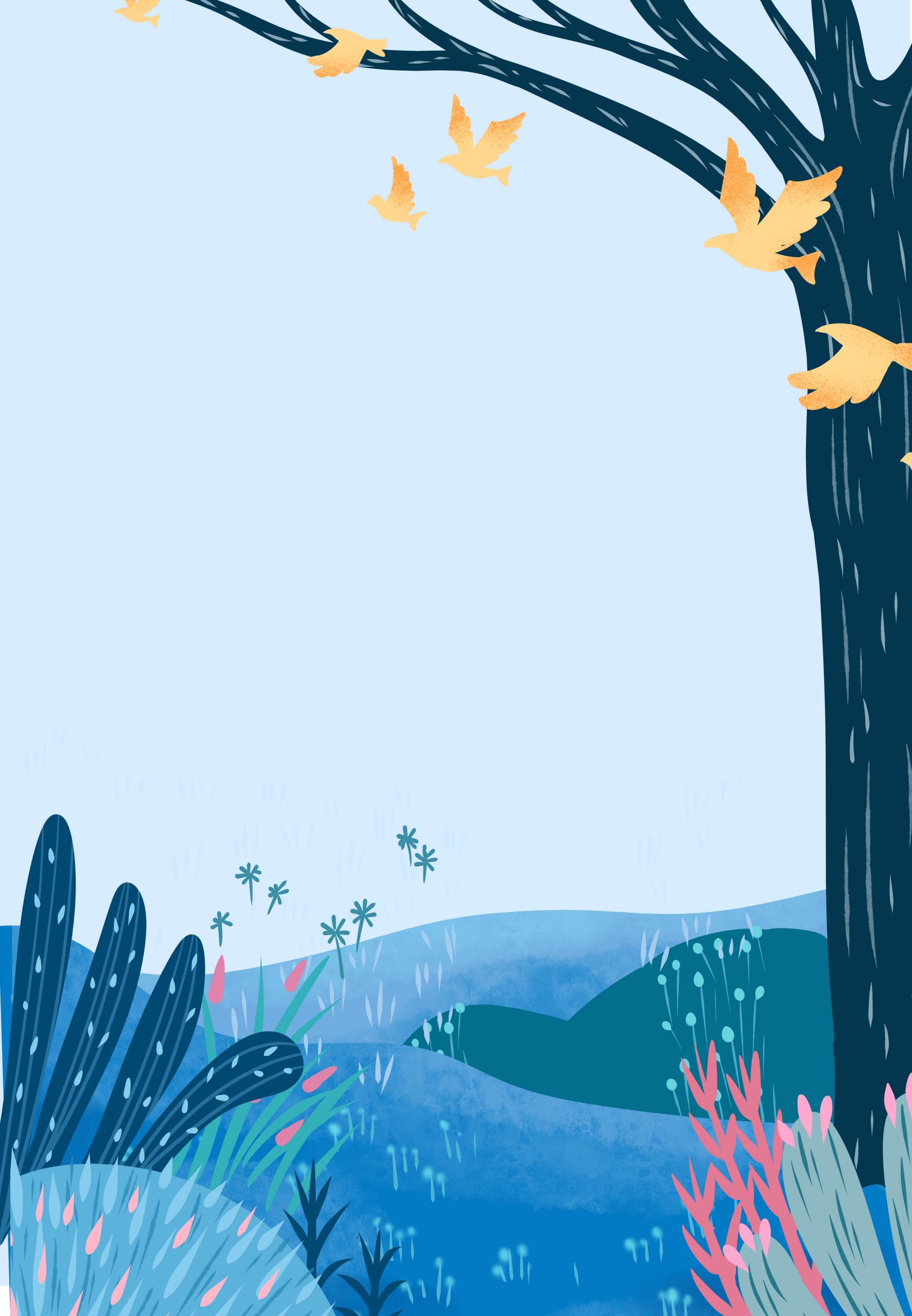 资料一………个 人 简 历资料二………奖状以及证书资料三………兴 趣 特 长资料四………社 会 实 践资料五………自	荐	信资料六………班主任推荐信